
Foundation of God’s Promise
Sermon 6 of 9
“The Preposterousness of People”
Jeremiah 2:9-13
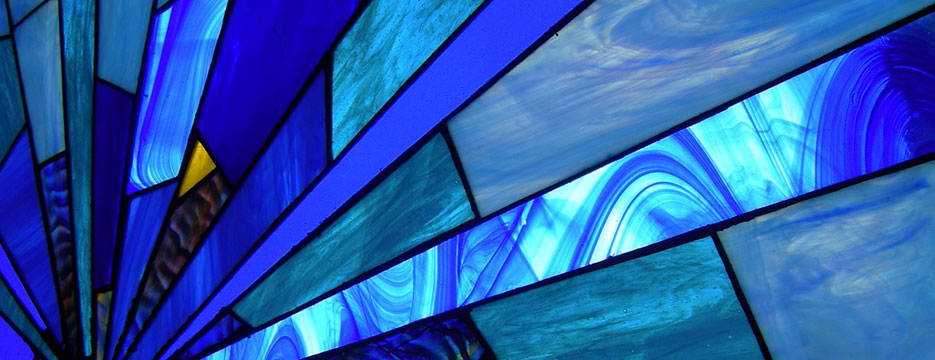 Pastor Bradford Laubinger		July 7, 2019
Introduction: Today we will see that scripture teaches two reasons God contends with His people. Notes:God contends the _______________________ of His people’s idolatry. Vv. 9-11______________________ remain faithful. Vv. 10-11a______________________ remain unfaithful. V 11bNotes:God contends the evils of His people. Vv. 12-13Forsake _________________. V. 13bPursue __________________. Vv. 13cNotes: